3GPP TS 26.223 V17..0 (2022-)Technical Specification3rd Generation Partnership Project;Technical Specification Group Services and System Aspects;Telepresence using the IP Multimedia Subsystem (IMS); Media Handling and Interaction (Release 17)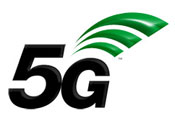 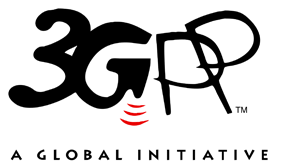 The present document has been developed within the 3rd Generation Partnership Project (3GPP TM) and may be further elaborated for the purposes of 3GPP.
The present document has not been subject to any approval process by the 3GPP Organizational Partners and shall not be implemented.
This Specification is provided for future development work within 3GPP only. The Organizational Partners accept no liability for any use of this Specification.
Specifications and reports for implementation of the 3GPP TM system should be obtained via the 3GPP Organizational Partners' Publications Offices.KeywordsUMTS, IP, multimedia, Presence, LTE3GPPPostal address3GPP support office address650 Route des Lucioles - Sophia AntipolisValbonne - FRANCETel.: +33 4 92 94 42 00 Fax: +33 4 93 65 47 16Internethttp://www.3gpp.orgCopyright NotificationNo part may be reproduced except as authorized by written permission.
The copyright and the foregoing restriction extend to reproduction in all media.© 2022, 3GPP Organizational Partners (ARIB, ATIS, CCSA, ETSI, TSDSI, TTA, TTC).All rights reserved.UMTS™ is a Trade Mark of ETSI registered for the benefit of its members3GPP™ is a Trade Mark of ETSI registered for the benefit of its Members and of the 3GPP Organizational Partners
LTE™ is a Trade Mark of ETSI registered for the benefit of its Members and of the 3GPP Organizational PartnersGSM® and the GSM logo are registered and owned by the GSM AssociationContentsForeword	41	Scope	52	References	53	Definitions and abbreviations	73.1	Definitions	73.2	Abbreviations	84	System Description	84.1	Overview	84.2	TP UE	95	Media Codecs	95.1	Speech	95.2	Video	105.3	Real-time Text	116	Media Configuration	117	Data Transport	137.1	Introduction	137.2	RTP Payload Formats for TP UEs	138	Audio/Video Parameters	138.1	Overview	138.2	Capture-Related Parameters	148.2.1	General Parameters	148.2.2	Visual Parameters	158.2.3	Audio Parameters	168.2.4	Delay Parameters	168.2.5	Multiple Source Capture Parameters	178.3	Telepresence System Environment Parameters	179	Interworking	1710	Jitter Buffer Management	1811	Packet Loss Handling	1812	Media Adaptation	1813	Network Preference Management Object	1814	Quality of Experience	18Annex A (informative):	SDP and CLUE Examples	19A.1	TP Session Setup with CLUE-Controlled Video Support	19A.2	TP Session Setup with CLUE-Controlled Audio Support	29A.3	Interworking between TP UE and MTSI UE	37Annex B (informative):	Change history	41ForewordThis Technical Specification has been produced by the 3rd Generation Partnership Project (3GPP).The contents of the present document are subject to continuing work within the TSG and may change following formal TSG approval. Should the TSG modify the contents of the present document, it will be re-released by the TSG with an identifying change of release date and an increase in version number as follows:Version x.y.zwhere:x	the first digit:1	presented to TSG for information;2	presented to TSG for approval;3	or greater indicates TSG approved document under change control.y	the second digit is incremented for all changes of substance, i.e. technical enhancements, corrections, updates, etc.z	the third digit is incremented when editorial only changes have been incorporated in the document.1	ScopeThe present document specifies a client for the IMS-based telepresence service supporting conversational speech, video and text transported over RTP. Telepresence is defined as a conference with interactive audio-visual communications experience between remote locations, where the users enjoy a strong sense of realism and presence between all participants (i.e. as if they are in same location) by optimizing a variety of attributes such as audio and video quality, eye contact, body language, spatial audio, coordinated environments and natural image size. A telepresence system is defined as a set of functions, devices and network elements which are able to capture, deliver, manage and render multiple high quality interactive audio and video signals in a telepresence conference. An appropriate number of devices (e.g. cameras, screens, loudspeakers, microphones, codecs) and environmental characteristics are used to establish telepresence. The media handling capabilities of a telepresence client (TP UE) are specified in the present document. A TP UE supports Multimedia Telephony Service for IMS (MTSI) UE media handling capabilities [2], but it also supports more advanced media handling capabilities. The media handling aspects of a TP UE within the scope of the present document include media codecs, media configuration and session control, data transport, audio/video parameters, and interworking with MTSI.2	ReferencesThe following documents contain provisions which, through reference in this text, constitute provisions of the present document.-	References are either specific (identified by date of publication, edition number, version number, etc.) or non-specific.-	For a specific reference, subsequent revisions do not apply.-	For a non-specific reference, the latest version applies. In the case of a reference to a 3GPP document (including a GSM document), a non-specific reference implicitly refers to the latest version of that document in the same Release as the present document.[1]	3GPP TR 21.905: "Vocabulary for 3GPP Specifications".[2]	3GPP TS 26.114: "IP Multimedia Subsystem (IMS); Multimedia telephony; Media handling and interaction".[3]	3GPP TS 22.228: "Service requirements for the Internet Protocol (IP) multimedia core network subsystem (IMS); Stage 1".[4]	3GPP TS 24.229: "IP multimedia call control protocol based on Session Initiation Protocol (SIP) and Session Description Protocol (SDP); Stage 3".[5]	3GPP TS 24.147: "Conferencing using the IP Multimedia (IM) Core Network (CN) subsystem; Stage 3".[6]	3GPP TS 24.103: "Telepresence using the IP Multimedia (IM) Core Network (CN) Subsystem (IMS); Stage 3".[7]	IETF RFC 8845 (January 2021): "Framework for Telepresence Multi-Streams".[8]	IETF RFC 8850 (January 2021): "Controlling Multiple Streams for Telepresence (CLUE) Protocol Data Channel".[9]	IETF RFC 8848 (January 2021): "Session Signaling for Controlling Multiple Streams for Telepresence (CLUE)".[10]	IETF RFC 8846 (January 2021): "An XML Schema for the Controlling Multiple Streams for Telepresence (CLUE) Data Model".[11]	IETF RFC 8847 (January 2021): "Protocol for Controlling Multiple Streams for Telepresence (CLUE)".[12]	VOID[13]	IETF RFC 8841 (January 2021): "Session Description Protocol (SDP) Offer/Answer Procedures for Stream Control Transmission Protocol (SCTP) over Datagram Transport Layer Security (DTLS) Transport".[14]	IETF RFC 8864 (January 2021): "Negotiation Data Channels Using the Session Description Protocol (SDP)".[15]	VOID[16]	ITU-T Recommendation H.264 (04/2013): "Advanced video coding for generic audiovisual services".[17]	ITU-T Recommendation H.265 (04/2013): "High efficiency video coding".[18]	IETF RFC 6184 (2011): "RTP Payload Format for H.264 Video", Y.-K. Wang, R. Even, T. Kristensen, R. Jesup.[19]	IETF RFC 7798 (2016): "RTP Payload Format for High Efficiency Video Coding (HEVC)", Y.-K. Wang, Y. Sanchez, T. Schierl, S. Wenger, M. M. Hannuksela.[20]	IETF RFC 3264 (2002): "An Offer/Answer Model with the Session Description Protocol (SDP)", J. Rosenberg and H. Schulzrinne.[21]	IETF 8853 (January 2021): "Using Simulcast in Session Description Protocol (SDP) and RTP Sessions".[22]	Recommendation ITU-T H.241 (02/2012): "Extended video procedures and control signals for ITU-T H.300-series terminals ".[23]	IETF RFC 6236 (2011): "Negotiation of Generic Image Attributes in the Session Description Protocol (SDP) ", I. Johansson and K. Jung.[24]	Recommendation ITU-T H.245 (05/2011): "Control protocol for multimedia communication".[25]	IETF RFC 4566 (2006): "SDP: Session Description Protocol", M. Handley, V. Jacobson and C. Perkins.[26]	IETF RFC 6464: "A Real-time Transport Protocol (RTP) Header Extension for Client-to-Mixer Audio Level Indication".[27]	3GPP TS 26.441: "Codec for Enhanced Voice Services (EVS); General Overview".[28]	3GPP TS 26.442: "Codec for Enhanced Voice Services (EVS); ANSI C code (fixed-point)".[29]	3GPP TS 26.445: "Codec for Enhanced Voice Services (EVS); Detailed Algorithmic Description".[30]	3GPP TS 26.450: "Codec for Enhanced Voice Services (EVS); Discontinuous Transmission (DTX)".[31]	3GPP TS 26.171: "Speech codec speech processing functions; Adaptive Multi-Rate - Wideband (AMR-WB) speech codec; General description".[32]	3GPP TS 26.190: "Speech codec speech processing functions; Adaptive Multi-Rate - Wideband (AMR-WB) speech codec; Transcoding functions".[33]	3GPP TS 26.173: "ANCI-C code for the Adaptive Multi Rate - Wideband (AMR-WB) speech codec".[34]	3GPP TS 26.204: "Speech codec speech processing functions; Adaptive Multi-Rate - Wideband (AMR-WB) speech codec; ANSI-C code".[35]	3GPP TS 26.071: "Mandatory Speech Codec speech processing functions; AMR Speech CODEC; General description".[36]	3GPP TS 26.090: "Mandatory Speech Codec speech processing functions; Adaptive Multi-Rate (AMR) speech codec; Transcoding functions".[37]	3GPP TS 26.073: "ANSI C code for the Adaptive Multi Rate (AMR) speech codec".[38]	3GPP TS 26.104: "ANSI-C code for the floating-point Adaptive Multi Rate (AMR) speech codec".[39]	Recommendation ITU-T F.734 (10/2014): "Definitions, requirements, and use cases for Telepresence Systems".[40]	Recommendation ITU G.1091 (10/2014): "Quality of Experience requirements for telepresence services".[41]	Recommendation ITU-T H.TPS-AV (02/2015): "Audio/video parameters for telepresence systems ".[42]	Recommendation ITU-T H.420 (10/2014): "Telepresence System Architecture".[43]	Recommendation ITU-T H.323 (12/2009): "Packet-based multimedia communication systems".[44]	3GPP TS 26.093: "Mandatory speech codec speech processing functions; Adaptive Multi-Rate (AMR) speech codec; Source controlled rate operation".[45]	3GPP TS 26.193: "Speech codec speech processing functions; Adaptive Multi-Rate - Wideband (AMR-WB) speech codec; Source controlled rate operation".[46]	3GPP TS 26.446: "Codec for Enhanced Voice Services (EVS); AMR-WB Backward Compatible Functions".[47]	3GPP TS 26.443: "Codec for Enhanced Voice Services (EVS); ANSI C code (floating-point)".[48]	IETF RFC 4574: "The Session Description Protocol (SDP) Label Attribute".[49]	3GPP TS 26.452: "Codec for Enhanced Voice Services (EVS); ANSI C code; Alternative fixed-point using updated basic operators".3	Definitions and abbreviations3.1	DefinitionsFor the purposes of the present document, the terms and definitions given in 3GPP TR 21.905 [1] and the following apply. A term defined in the present document takes precedence over the definition of the same term, if any, in 3GPP TR 21.905 [1].Conference: An IP multimedia session with two or more participants. Each conference has a "conference focus". A conference can be uniquely identified by a user. Examples for a conference could be a Telepresence or a multimedia game, in which the conference focus is located in a game server.IM session: An IP multimedia (IM) session is a set of multimedia senders and receivers and the data streams flowing from senders to receivers. IP multimedia sessions are supported by the IP multimedia CN Subsystem and are enabled by IP connectivity bearers (e.g. GPRS as a bearer). A user may invoke concurrent IP multimedia sessions.Telepresence: A conference with interactive audio-visual communications experience between remote locations, where the users enjoy a strong sense of realism and presence between all participants by optimizing a variety of attributes such as audio and video quality, eye contact, body language, spatial audio, coordinated environments and natural image size.Telepresence System: A set of functions, devices and network elements which are able to capture, deliver, manage and render multiple high quality interactive audio and video signals in a Telepresence conference. An appropriate number of devices (e.g. cameras, screens, loudspeakers, microphones, codecs) and environmental characteristics are used to establish Telepresence.3.2	AbbreviationsFor the purposes of the present document, the abbreviations given in 3GPP TR 21.905 [1] and the following apply. 
An abbreviation defined in the present document takes precedence over the definition of the same abbreviation, if any, in 3GPP TR 21.905 [1].AS	Application ServerAVC	Advanced Video CodingBFCP	Binary Floor Control ProtocolCBP	Constrained Baseline ProfileCHP	Constrained High ProfileCLUE	ControLling mUltiple streams for tElepresenceDTLS	Datagram Transport Layer SecurityFIR	Full Intra RequestHEVC	High Efficiency Video CodingICE	Interactivity Connectivity EstablishmentIDR	Instantaneous Decoding RefreshIRAP	Intra Random Access PointMCC	Multiple Content CaptureMIME	Multipurpose Internet Mail ExtensionsMRFC	Multimedia Resource Function ControllerMRFP	Multimedia Resource Function ProcessorMTSI	Multimedia Telephony Service for IMSPPS	Picture Parameter SetRTP	Real-time Transport ProtocolSCTP	Stream Control Transmission ProtocolSDP	Session Description ProtocolSEI	Supplemental Enhancement InformationSPS	Sequence Parameter Set SSRC	Synchronization Source IdentifierTP	TelepresenceTP UE	TelePresence User EquipmentVPS	Video Parameter SetXML	EXtensible Markup Language4	System Description4.1	OverviewThe use cases and requirements on IMS-based telepresence are defined in TS 22.228 [3] to enable telepresence support in IMS applications. Enabling telepresence support involves updating and enhancing the existing IMS procedures for point-to-point calls as specified in 3GPP TS 24.229 [4] and for multiparty conferences as specified 3GPP TS 24.147 [5]. This has been addressed in 3GPP TS 24.103 [6], which incorporates IETF's ControLling mUltiple streams for tElepresence (CLUE) framework [7]-[10] with the Session Initiation Protocol (SIP), Session Description Protocol (SDP) and Binary Floor Control Protocol (BFCP) to facilitate controlling multiple spatially related media streams in an IM session supporting telepresence.In order to provide a "being there" experience for conversational audio and video telepresence sessions between remote locations, where the users enjoy a strong sense of realism and presence, capabilities and preferences need to be co-ordinated and negotiated between local and remote participants such as:-	audio and video spatial composition information; e.g. spatial relationship of two or more objects (audio/video sources) in the same room to allow for accurate reproduction on the receiver side-	capabilities of cameras, screens, microphones and loudspeakers, and their relative spatial relationships-	meeting description, such as view information, language information, participant information, participant type, etc.CLUE achieves media advertisement and configuration to facilitate controlling and negotiating multiple spatially related media streams in an IMS conference supporting telepresence, taking into account capability information, e.g. screen size, number of screens and cameras, codecs, etc., so that sending system, receiving system, or intermediate system can make decisions about transmitting, selecting, and rendering media streams. With the establishment of the CLUE data channel, the participants have consented to use the CLUE protocol mechanisms to determine the capabilities of the each of the endpoints with respect to multiple streams support, via the exchange of an XML-based data format. The exchange of CLUE messages of each participant's "advertisement" and "configure" is to achieve a common view of media components sent and received in the IM session supporting telepresence. TS 24.103 [6] specifies procedures to deal with multiple spatially related media streams according to the CLUE framework to support telepresence and to interwork with IM session as below:1)	Initiation of telepresence using IMS, which includes an initial offer/answer exchange establishes a basic media session and a CLUE channel, CLUE exchanges to "advertisement" and "configure" media components used in the session, then followed by an SDP offer/answer in Re-INVITE request to complete the session establishment (see more for the general idea in IETF RFC 8845 [7]);2)	Release or leaving of an IM session supporting telepresence, which needs remove the corresponding CLUE channel;3)	Update of an ongoing IM session supporting telepresence, triggered by CLUE exchanges modifying existing CLUE information. For example: a new participant at an endpoint may require the establishment of a specific media stream;4)	Presentation during an IM session supporting telepresence, which may also be initiated by the exchange of CLUE messages and possibly need an updated SDP offer/answer and activation of BFCP for floor control; and5)	Interworking with normal IM session, this is to let the normal IMS users be able to join telepresence using IMS.4.2	TP UEA TP UE shall support functional components and user plane protocol stack of an MTSI client as specified in clause 4.2 of TS 26.114 [2]. Moreover, a TP UE shall support the data channel capabilities of a DCMTSI client as described in clause 6.2.10 of TS 26.114 [2]. However, the DCMTSI client support for ‘bootstrap data channels’ described in clause 6.2.10 of TS 26.114 [2] is not expected from TP UEs. A TP UE shall use the IMS data channel capability of a DCMTSI client for the exchange of CLUE messages based on DTLS/SCTP (Datagram Transport Layer Security over Stream Control Transmission Protocol) [13] negotiated via the initial SDP offer and answer, in order to open the CLUE data channel based on a SCTP stream in each direction, following IETF RFC 8864 [14].A TP UE offers a DTLS/SCTP association together with the media format indicating the use of a data channel in the first SDP offer or subsequent SDP offers. A TP UE can further open the data channel via the SDP-based "SCTP over DTLS" data channel negotiation mechanism to indicate specific non-conversational application (e.g. CLUE protocol) over it.5	Media Codecs5.1	SpeechTP clients in terminals offering speech communication shall support super-wideband and full-band audio as per below. TP clients in terminals offering speech communication shall support, -	super-wideband and full-band through EVS codec (3GPP TS 26.441 [27], 3GPP TS 26.442 [28], 3GPP TS 26.452 [49], 3GPP TS 26.445 [29] and 3GPP TS 26.443 [47]) including functions for discontinuous transmission (3GPP TS 26.450 [30]).To support transcoder-free interworking with MTSI clients, a TP UE shall additionally offer lower bandwidth (e.g. NB, WB) speech communication as per below.TP clients in terminals offering speech communication shall support, -	wideband through EVS AMR-WB IO mode (3GPP TS 26.446 [46]) or AMR-WB codec (3GPP TS 26.171 [31], 3GPP TS 26.190 [32], 3GPP TS 26.173 [33] and 3GPP TS 26.204 [34]) including all 9 modes and source controlled rate operation ‎3GPP TS 26.193 [45].-	narrowband through AMR speech codec (3GPP TS 26.071 [35], 3GPP TS 26.090 [36], 3GPP TS 26.073 [37] and 3GPP TS 26.104 [38]) including all 8 modes and source controlled rate operation ‎3GPP TS 26.093 [44].5.2	VideoTP clients in terminals offering video communication shall support:-	H.264 (AVC) [16] Constrained High Profile (CHP), Level 3.1To support transcoder-free interworking with MTSI clients, TP clients in terminals offering video communication shall also support:-	H.264 (AVC) [16] Constrained Baseline Profile (CBP), Level 1.2In addition, TP UEs shall support:-	H.265 (HEVC) [17] Main Profile, Main Tier, Level 4.1Furthermore, TP UEs should support:-	H.265 (HEVC) [17] Screen-Extended Main, Main Tier, Level 4.1-	H.265 (HEVC) [17] Screen-Extended Main 4:4:4, Main Tier, Level 4.1H.264 (AVC) CHP shall be used, without requirements on output timing conformance (annex C of [16]). Each sequence parameter set of H.264 (AVC) shall contain the vui_parameters syntax structure including the num_reorder_frames syntax element set equal to 0.H.265 (HEVC) Main, Screen-Extended Main, and Screen-Extended Main 4:4:4 profiles shall be used with general_progressive_source_flag equal to 1, general_interlaced_source_flag equal to 0, general_non_packed_constraint_flag equal to 1, general_frame_only_constraint_flag equal to 1, and sps_max_num_reorder_pics[ i ] equal to 0 for all i in the range of 0 to sps_max_sub_layers_minus1, inclusive, without requirements on output timing conformance (annex C of [17]).For both H.264 (AVC) and H.265 (HEVC), the decoder needs to know the Sequence Parameter Set (SPS) and the Picture Parameter Set (PPS) to be able to decode the received video packets. A compliant H.265 (HEVC) bitstream includes a Video Parameter Set (VPS), although the VPS may be ignored by the decoder in the context of the present specification. When H.264 (AVC) or H.265 (HEVC) is used it is recommended to transmit the parameter sets within the SDP description of a stream, using the relevant MIME/SDP parameters as defined in RFC 6184 [18] for H.264 (AVC) and in [19] for H.265 (HEVC), respectively. Each media source (SSRC) shall transmit the currently used parameter sets at least once in the beginning of the RTP stream before being referenced by the encoded video data to ensure that the parameter sets are available when needed by the receiver. If the video encoding is changed during an ongoing session such that the previously used parameter set(s) are no longer sufficient then the new parameter sets shall be transmitted at least once in the RTP stream prior to being referenced by the encoded video data to ensure that the parameter sets are available when needed by the receiver. When a specific version of a parameter set is sent in the RTP stream for the first time, it should be repeated at least 3 times in separate RTP packets with a single copy per RTP packet and with an interval not exceeding 0,5 seconds to reduce the impact of packet loss. A single copy of the currently active parameter sets shall also be part of the data sent in the RTP stream as a response to FIR. Moreover, it is recommended to avoid using a sequence or picture parameter set identifier value during the same session to signal two or more parameter sets of the same type having different values, such that if a parameter set identifier for a certain type is used more than once in either SDP description or RTP stream, or both, the identifier always indicates the same set of parameter values of that type.The video decoder in a multimedia TP client in terminal shall either start decoding immediately when it receives data, even if the stream does not start with an IDR/IRAP access unit (IDR access unit for H.264, IRAP access unit for H.265) or alternatively no later than it receives the next IDR/IRAP access unit or the next recovery point Supplemental Enhancement Information (SEI) message, whichever is earlier in decoding order. The decoding process for a stream not starting with an IDR/IRAP access unit shall be the same as for a valid video bit stream. However, the TP client in terminal shall be aware that such a stream may contain references to pictures not available in the decoded picture buffer. The display behaviour of the TP client in terminal is out of scope of the present document.A TP client in terminal offering video support other than H.264 CHP Level 3.1 shall also offer H.264 CHP Level 3.1.A TP UE client in terminal offering H.265 (HEVC) shall support negotiation to use a lower Level than the one in the offer, as described in [19] and [20].To support interworking with MTSI clients, a TP UE shall offer both H.264 CBP Level 1.2 and H.264 CHP Level 3.1 (with preference for the latter) and should also offer H.264 CBP Level 3.1. In case a codec profile is offered with a Level higher than the required Level, no separate offer for the required Level is needed. A TP client in terminal offering H.264 (AVC) CHP support at a level higher than Level 3.1 shall support negotiation to use a lower Level as described in [18] and [20].A TP client in terminal offering H.264 (AVC) CBP support at a level higher than Level 1.2 shall support negotiation to use a lower Level as described in [18] and [20].A TP client in terminal offering H.264 (AVC) CBP support at a level higher than Level 3.1 shall support negotiation to use a lower Level as described in [18] and [20].NOTE 1:	All levels are minimum requirements. Higher levels may be supported and used for negotiation.NOTE 2:	TP clients in terminals may use full-frame freeze and full-frame freeze release SEI messages of H.264 (AVC) to control the display process. For H.265 (HEVC), MTSI clients may set the value of pic_output_flag in the slice segment headers to either 0 or 1 to control the display process.NOTE 3:	An H.264 (AVC) encoder should code redundant slices only if it knows that the far-end decoder makes use of this feature (which is signalled with the redundant-pic-cap MIME/SDP parameter as specified in RFC 6184 [18]). H.264 (AVC) encoders should also pay attention to the potential implications on end-to-end delay. The redundant slice header is not supported in H.265 (HEVC).NOTE 4:	If a codec is supported at a certain level, it implies that on the receiving side, the decoder is required to support the decoding of bitstreams up to the maximum capability of this level. On the sending side, the support of a particular level does not imply that the encoder will produce a bitstream up to the maximum capability of the level. This method can be used to set up an asymmetric video stream. For H.264 (AVC), another method is to use the SDP parameters 'level-asymmetry-allowed' and 'max-recv-level' that are defined in the H.264 payload format specification, [18]. For H.265 (HEVC) it is possible to use the SDP parameter 'max-recv-level-id' defined in the H.265 payload format specification, [19], to indicate a higher level in the receiving direction than in the sending direction. NOTE 5:	For H.264 (AVC) and H.265 (HEVC), respectively, multiple sequence and picture parameter sets can be defined, as long as they have unique parameter set identifiers, but only one sequence and picture parameter set can be active between two consecutive IDRs and IRAPs, respectively.5.3	Real-time TextThe real-time text requirements for MTSI clients in terminals specified in TS 26.114 [2], clause 5.2.3, also apply for TP UEs. 6	Media ConfigurationThe media configuration requirements for MTSI clients in terminals specified in TS 26.114 [2], clause 6, also apply for TP UEs.To enable devices to participate in an IMS-based telepresence call, selecting the sources they wish to view, receiving those media sources and displaying them in an optimal fashion, CLUE involves two principal and inter-related protocol negotiations. SDP, conveyed via SIP, is used to negotiate the specific media capabilities that can be delivered to specific addresses on the TP UE. Meanwhile, a CLUE protocol [11], transported via a CLUE data channel [8], is used to negotiate the Capture Sources available, their attributes and any constraints in their use, along with which Captures the far end provides a TP UE wishes to receive. The CLUE protocol messages follow the XML format and comply with the XML schema in [10].The CLUE data channel [8] is a bidirectional SCTP over DTLS channel used for the transport of CLUE messages. This channel shall be established before CLUE protocol messages can be exchanged and CLUE-controlled media can be sent.Beyond negotiating the CLUE channel, SDP is also used to negotiate the details of supported media streams and the maximum capability of each of those streams. As the CLUE Framework [7] defines a manner in which the Media Provider expresses their maximum encoding capabilities, SDP is also used to express the encoding limits for each potential Encoding.Backwards-compatibility with MTSI is an important consideration and it is vital that a CLUE-capable TP UE contacting a terminal that does not support CLUE is able to fall back to a fully functional non-CLUE call governed by the requirements on MTSI in 3GPP TS 26.114 [2]. CLUE support shall be offered in the first SDP offer, as follows. At the beginning of a CLUE-based telepresence session over IMS, the support for CLUE shall be negotiated via the SDP between two TP UEs. The CLUE extension shall be indicated using an SDP session-level 'group' attribute. Each SDP media "m" line that is included in this group, using SDP media-level "mid" attributes, is CLUE-controlled, by a CLUE data channel also included in this CLUE group. A CLUE group should include the "mid" of the "m" line for one (and only one) CLUE data channel. For interoperability with non-CLUE devices, a CLUE-capable device sending an initial SDP offer shall not include any "m" line for CLUE-controlled media beyond the "m" line for the CLUE data channel (this is unless the remote terminal's CLUE support was already indicated at the SIP level using the "sip.clue" media feature tag), and includes at least one non-CLUE-controlled media "m" line.For audio and video, the first SDP offer shall also contain the basic (i.e. non-CLUE-controlled) media streams with the set of mandatory codecs for TP UEs, i.e. namely EVS-SWB and H.264/AVC CHP Level 3.1. For each of the offered basic (i.e. non-CLUE-controlled) media streams indicated in an 'm=' line, one mandatory codec of the same media type that is specified in 3GPP TS 26.114 [2] shall also be included toward ensuring interworking with MTSI terminals. The preference in the codec order should favour the mandatory codecs for TP UEs, i.e. namely EVS-SWB and H.264/AVC CHP Level 3.1.If the TP UE intends to negotiate multiple streams for audio and/or video, the first SDP offer from the TP UE should contain all of them in the basic (i.e., non-CLUE controlled) stream offered with the multi-stream capabilities for MSMTSI clients as specified in Annex S of 3GPP TS 26.114 [2] and demonstrated by the SDP examples in Annex T of 3GPP TS 26.114 [2] towards realizing more efficient group audio/video communications and avoiding transcoding as far as possible in multiparty calls. If the CLUE negotiation is successful however, the subsequent SDP offers shall be made such that for each media type the additional streams other than the basic stream shall be offered as CLUE-controlled streams and MSMTSI client capabilities shall no longer be offered.  If the CLUE negotiation is successful and the remote terminal is also a CLUE-capable TP UE, then the subsequent offers for all media streams, including basic streams and CLUE-controlled media, shall contain the mandatory codecs for TP UEs, namely EVS-SWB and H.264/AVC CHP Level 3.1, and shall contain at least one RTP payload type of the corresponding codec for each media line. Accordingly, the SDP answers from TP UEs shall also accept these codecs and contain the corresponding RTP payload types, and also shall conform to the requirements established in Tables 6.3a and 6.3b of 3GPP TS 26.114 [2].A TP UE receiving an SDP offer from an MTSI UE or a non-3GPP access client that does not support CLUE capabilities shall fall back to operate as an MTSI client and answer the SDP offer as per the requirements established in 3GPP TS 26.114 [2]. If the received SDP offer does not support CLUE, but contains multi-stream capabilities for MSMTSI clients as specified in Annex S of 3GPP TS 26.114 [2] and demonstrated by the SDP examples in Annex T of 3GPP TS 26.114 [2], then the TP UE shall accept such an offer and fall back to operate as an MSMTSI client. TP UEs may be involved in media sessions where CLUE could be enabled or disabled during an ongoing call. If, in an ongoing non-CLUE call, an SDP offer/answer exchange completes with both sides having included a data channel "m" line in their SDP and with the "mid" for that channel in corresponding CLUE groups then the call is now CLUE-enabled; negotiation of the data channel and subsequently the CLUE protocol begin. If, in an ongoing CLUE-enabled call, an SDP offer-answer negotiation completes in a fashion in which either the CLUE data channel was not successfully negotiated or one side did not include the data channel in a matching CLUE group then CLUE for this channel is disabled. In the event that this occurs, CLUE is no longer enabled and sending of all CLUE-controlled media associated with the corresponding CLUE group shall stop. A TP UE offering a media session should generate an SDP offer according to the examples in Annex A.7	Data Transport7.1	IntroductionThe data transport requirements for MTSI clients in terminals specified in TS 26.114 [2], clause 7, also apply for TP UEs.7.2	RTP Payload Formats for TP UEsThe requirements on RTP payload formats for MTSI clients as specified in clause 7.4 of TS 26.114 [2] also apply for TP UEs.NOTE:	Further requirements on data transport aspects with regards to the usage of RTP / RTCP protocols, e.g. the use of RTP multiplexing and mapping of RTP streams to CLUE media captures, are FFS.8	Audio/Video Parameters8.1	OverviewThe audio/video parameters provided in clauses 8.2 and 8.3 should be supported by TP UEs as part of CLUE-based signaling in IMS-based telepresence sessions both at session initiation and during a session. Collectively, these audio/video parameters and their associated values can be expected to provide a high quality telepresence experience for 3GPP's IMS-based telepresence services from a media handling point of view. Clause 8.2 describes the set of the capture-related audio/video parameters for 3GPP IMS-based telepresence services, while clause 8.3 describes the audio/video parameters on the telepresence system environment. Furthermore, guidance is provided in these clauses on the need for signalling these parameters at session initiation and during a session. While most of the parameters are already part of the CLUE framework, some of them are not and further references on the suitable signalling options for such parameters are also described. Some of these parameters are not signalled neither during session initiation nor during a session, but are still recommended to be supported in TP UEs for the purposes of quality monitoring.8.2	Capture-Related Parameters8.2.1	General ParametersTable 8.2.1.1: General parameters8.2.2	Visual ParametersTable 8.2.2.1: Visual parameters8.2.3	Audio ParametersTable 8.2.3.1: Audio parameters8.2.4	Delay ParametersTable 8.2.4.1: Delay parametersNOTE: Delay numbers are based on ITU-T references [39]-[41] and 3GPP-specific modifications are FFS.8.2.5	Multiple Source Capture ParametersTable 8.2.5.1: Multiple Source Capture parameters8.3	Telepresence System Environment ParametersTable 8.3.1: Telepresence System Environment parameters9	InterworkingThe requirements to enable transcoder-free interworking between TP UEs and MTSI UEs are specified in clause 6. The interworking requirements for MTSI clients in terminals specified in TS 26.114 [2], clause 12, also apply for TP UEs, for both the basic media streams (non-CLUE-controlled) as well as the CLUE-controlled media streams, latter being applicable when the remote terminal is also CLUE-capable.When the TP UE falls back to MTSI UE (e.g. upon failure of CLUE capability negotiation during the initial SDP offer-answer exchange), TP UE shall conform to the interworking requirements established for MTSI UEs in clause 12 of TS 26.114 [2].The interworking requirements for MTSI clients in terminals using fixed access specified in TS 26.114 [2], clause 18, also apply for TP UEs in terminals using fixed access, for both the basic media streams (non-CLUE-controlled) as well as the CLUE-controlled media streams, latter being applicable when the remote terminal is also CLUE-capable.If the TP UE is in terminal using fixed access, and it falls back to MTSI UE using fixed access (e.g. upon failure of CLUE capability negotiation during the initial SDP offer-answer exchange), TP UE shall conform to the interworking requirements established for MTSI UEs in clause 18 of TS 26.114 [2].Interworking with non-3GPP telepresence systems, e.g. those based on ITU-T Telepresence [39]-[43], [22], [24] is FFS.10	Jitter Buffer ManagementThe jitter buffer management requirements for MTSI clients in terminals specified in TS 26.114 [2], clause 8, also apply for TP UEs.11	Packet Loss HandlingThe packet loss handling requirements for MTSI clients in terminals specified in TS 26.114 [2], clause 9, also apply for TP UEs.12	Media AdaptationThe media and rate adaptation requirements for MTSI and MSMTSI clients in terminals specified respectively in TS 26.114 [2], clauses 10, 17 and S.8, also apply for TP UEs.13	Network Preference Management ObjectThe network preference management object requirements for MTSI clients in terminals specified in TS 26.114 [2], clause 15, also apply for TP UEs.14	Quality of ExperienceThe quality of experience requirements for MTSI clients in terminals specified in TS 26.114 [2], clause 16, also apply for TP UEs.Annex A (informative):
SDP and CLUE ExamplesA.1	TP Session Setup with CLUE-Controlled Video SupportThe following example demonstrates the SDP offer for negotiation of a CLUE data channel – the assumption here is that TP UE1 has three cameras and three screens and TP UE2 has two cameras and two screens. Table A.1.1: Example SDP offer for Establishment of CLUE Data ChannelIn the above SDP example and remaining SDP examples below, boldface font is used to highlight the key lines demonstrating the described SDP offer answer procedures in the context of TP sessions controlled by CLUE.The SDP offer from TP UE1 in Table A.1.1 contains basic media streams (non-CLUE controlled) and an establishment request for a DTLS/SCTP association used to realize a CLUE data channel. A CLUE group is included and the data channel is shown in group (3). Since the TP UE intends to negotiate multiple streams for video, the SDP offer contains all of them in the basic (i.e., non-CLUE controlled) stream offered with the multi-stream capabilities for MSMTSI clients, as outlined in clause 6, as this helps to fall back to MSMTSI in case the remote client is not a TP UE and CLUE negotiation is not successful. Moreover, it should be observed that the multiple streams for video other than the basic streams offered for MSMTSI clients are labelled as 'sendonly' and are also not part of the CLUE group. Only the offered CLUE data channel is included in the CLUE group (identified by a=mid:3).The initial SDP offer message negotiates the port and transport information for setting up the DTLS/SCTP association, via a separate SDP "m=" line with a UDP/DTLS/SCTP or TCP/DTLS/SCTP proto value, together with an SDP "sctp-port" attribute, and an SDP "dcmap" attribute to indicate "CLUE" as the application protocol running over the data channel. The procedures for establishment of the DTLS/SCTP association via SDP can be found in [13] and [8].For the basic media streams, the offer contains the AMR narrowband and AMR-WB wideband codecs for audio and H.264/AVC Constrained Baseline Profile Level 1.2 (in addition to the mandatory codecs for TP UEs, namely EVS-SWB and H.264/AVC CHP Level 3.1).Table A.1.2: Example SDP answer for Establishment of CLUE Data ChannelThe answer from TP UE2 in Table A.1.2 indicates that the CLUE data channel is accepted. Now CLUE and configure messages can be exchanged in order to negotiate on the capture and rendering capabilities for the telepresence session. Moreover, TP UE2 wishes to receive initial media, and so includes corresponding non-CLUE-controlled audio and video lines.With the successful initial SDP offer-answer, TP UEs negotiate the CLUE channel via the exchange of CLUE ADVERTISEMENT and CLUE CONFIGURE messages. As described in clause 6, the CLUE protocol messages follow the XML format in [10] and various CLUE message examples can also be found in [11]. TP UE1 advertises three static Captures representing its three cameras. It also includes switched Captures suitable for two- and one-screen systems. TP UE1 also includes an Encoding Group with three Encoding IDs: "enc1", "enc2" and "enc3", which will appear in the subsequent SDP offer TP UE1 intends to send. TP UE2 also sends its CLUE ADVERTISEMENT message, where it advertises two static Captures representing its two cameras. It also includes a single composed Capture for single-screen systems, in which it will composite the two camera views into a single video stream. TP UE2 also includes a single Encoding Group with two Encoding IDs: "foo" and "bar".Following the exchange of these CLUE messages, further SDP offer-answer negotiations can occur that include CLUE-controlled encodings. Every "m" line representing a CLUE Encoding contains a "label" attribute as defined in [48] to identify the Encoding by the sender in CLUE Advertisement messages and by the receiver in CLUE Configure messages, e.g. "enc1", "enc2", "enc3" for TP UE1 and "foo" and "bar" for TP UE2.It should be noted that, since the CLUE negotiation was successful, the subsequent SDP offers are made such that for each media type the additional streams other than the basic stream are offered as CLUE-controlled streams and MSMTSI client capabilities are no longer to be offered. As a result, several of the earlier accepted 'sendonly' video streams are now offered as part of the CLUE-controlled group in the SDP offer example below. Table A.1.3: Example SDP offer for Negotiating CLUE-controlled MediaThe second SDP offer in Table A.1.3 from TP UE1 maintains the "sendrecv" audio, video and includes three additional "sendonly" m-lines representing the three CLUE-controlled encodings for video. Each of these m-lines contains a "label" corresponding to one of the encoding IDs from the CLUE advertisement from TP UE1. Each also has its "mid" added to the grouping attribute to show that they are controlled by the CLUE channel. Since it is now clear that the remote endpoint is a CLUE-capable TP UE, the offer for the basic streams contains the mandatory audio and video codecs for TP UEs, namely the EVS codec as well as the H.264/AVC Constrained High Profile Level 3.1.TP UE2 now has all the information he needs to decide which streams to configure. As such he now sends its CLUE CONFIGURE message. This requests the pair of switched Captures that represent TP UE1's scene, and it configures them with encoder ids "enc1" and "enc2". TP UE1 receives the CLUE CONFIGURE from TP UE2 and sends a CLUE RESPONSE message to acknowledge its receptions.Table A.1.4: Example SDP answer for Negotiating CLUE-controlled MediaTP UE2 now sends its SDP answer, shown in Table 4.  Alongside the original audio, video and CLUE m-lines, it includes two active "recvonly" m-lines and a zeroed m-line for the third, indicating that only two of the offered CLUE-controlled encodings are accepted.  It adds their "mid" values to the grouping attribute to show they are controlled by the CLUE channel.  The constraints of offer/answer meant that TP UE2 could not include its encoder information as new m-lines in the SDP answer. As such TP UE2 now generates a third SDP offer. Along with all the accepted streams from the second offer-answer exchange, TP UE2 also includes two new "sendonly" streams. Each stream has a "label" corresponding to the Encoding IDs in the CLUE ADVERTISEMENT message from TP UE2. It also adds their "mid" values to the grouping attribute to show they are controlled by the CLUE channel. The resulting SDP offer is shown in Table A.1.5.Table A.1.5: Example SDP offer for Negotiating CLUE-controlled MediaHaving received this TP UE1 now has all the information it needs to send a new CLUE CONFIGURE message. It requests the two static Captures from TP UE2, to be sent on Encodings "foo" and "bar". TP UE2 receives the CLUE CONFIGURE message from TP UE1 and sends a CLUE RESPONSE message to acknowledge its receptions.TP UE1 now sends an SDP answer matching two "recvonly" m-lines to TP UE2's new "sendonly" lines. It includes their "mid" values in the grouping attribute to show they are controlled by the CLUE channel. This is shown in Table A.1.6. Table A.1.6: Example SDP answer for Negotiating CLUE-controlled MediaBoth sides of the call are now sending multiple video streams with their sources defined via CLUE negotiation.  As the call progresses either side can send new CLUE Advertisement or Configure message or new SDP negotiation to add, remove or change what they have available or want to receive.A.2	TP Session Setup with CLUE-Controlled Audio SupportThe following example is similar to the example in clause A.1, but demonstrates CLUE-controlled audio support channel – the assumption here is that TP UE1 has three microphones and three speakers and TP UE2 has two microphones and two speakers. No video communication is assumed in this example.Table A.2.1: Example SDP offer for Establishment of CLUE Data ChannelThe SDP offer from TP UE1 in Table A.2.1 contains the basic audio stream (non-CLUE controlled) and an establishment request for a DTLS/SCTP association used to realize a CLUE data channel. A CLUE group is included and the data channel is shown in group (3). For the basic media streams, the offer contains the AMR narrowband, AMR-WB wideband and EVS codecs, with the former two included for the purposes of interworking with MTSI clients.Since the TP UE intends to negotiate multiple streams for audio, the SDP offer contains all of them in the basic (i.e., non-CLUE controlled) stream offered with the multi-stream capabilities for MSMTSI clients, as outlined in clause 6, as this helps to fall back to MSMTSI in case the remote client is not a TP UE and CLUE negotiation is not successful. Moreover, it should be observed that the multiple streams for audio other than the basic streams offered for MSMTSI clients are labelled as 'sendonly' and are also not part of the CLUE group. Only the offered CLUE data channel is included in the CLUE group (identified by a=mid:3).Table A.2.2: Example SDP answer for Establishment of CLUE Data ChannelThe answer from TP UE2 in Table A.2.2 indicates that the CLUE data channel is accepted. Now CLUE and configure messages can be exchanged in order to negotiate on the capture and rendering capabilities for the telepresence session. Moreover, TP UE2 wishes to receive initial media, and so includes corresponding non-CLUE-controlled audio lines, accepting the use of the EVS codec.With the successful initial SDP offer-answer, TP UEs negotiate the CLUE channel via the exchange of CLUE ADVERTISEMENT and CLUE CONFIGURE messages. TP UE1 advertises three static Captures representing its three microphones. It also includes switched Captures suitable for two- and one-speaker systems. TP UE1 also includes an Encoding Group with three Encoding IDs: "enc1", "enc2" and "enc3", which will appear in the subsequent SDP offer TP UE1 intends to send. TP UE2 also sends its CLUE ADVERTISEMENT message, where it advertises two static Captures representing its two microphones. It also includes a single composed Capture for single-speaker systems, in which it will composite the two microphone views into a single audio stream. TP UE2 also includes a single Encoding Group with two Encoding IDs: "foo" and "bar".Following the exchange of these CLUE messages, further SDP offer-answer negotiations can occur that include CLUE-controlled encodings. Every "m" line representing a CLUE Encoding contains a "label" attribute as defined in [48] to identify the Encoding by the sender in CLUE Advertisement messages and by the receiver in CLUE Configure messages, e.g. "enc1", "enc2", "enc3" for TP UE1 and "foo" and "bar" for TP UE2.It should be noted that, since the CLUE negotiation was successful, the subsequent SDP offers are made such that for each media type the additional streams other than the basic stream are offered as CLUE-controlled streams and MSMTSI client capabilities are no longer to be offered. As a result, several of the earlier accepted 'sendonly' audio streams are now offered as part of the CLUE-controlled group in the SDP offer example below. Table A.2.3: Example SDP offer for Negotiating CLUE-controlled MediaThe second SDP offer in Table A.2.3 from TP UE1 maintains the "sendrecv" audio and includes three additional "sendonly" m-lines representing the three CLUE-controlled encodings for audio. Each of these m-lines contains a "label" corresponding to one of the encoding IDs from the CLUE advertisement from TP UE1. Each also has its "mid" added to the grouping attribute to show that they are controlled by the CLUE channel. TP UE2 now has all the information it needs to decide which streams to configure. As such it now sends its CLUE CONFIGURE message. This requests the pair of switched Captures, and it configures them with encoder ids "enc1" and "enc2". TP UE1 receives the CLUE CONFIGURE from TP UE2 and sends a CLUE RESPONSE message to acknowledge its receptions.Table A.2.4: Example SDP answer for Negotiating CLUE-controlled MediaTP UE2 now sends its SDP answer, shown in Table A.2.4. Alongside the original audio and CLUE m-lines, it includes two active "recvonly" m-lines and a zeroed m-line for the third, indicating that only two of the offered CLUE-controlled encodings are accepted. It adds their "mid" values to the grouping attribute to show they are controlled by the CLUE channel. The constraints of offer/answer meant that TP UE2 could not include its encoder information as new m-lines in the SDP answer. As such, TP UE2 now generates a third SDP offer. Along with all the accepted streams from the second offer-answer exchange, TP UE2 also includes two new "sendonly" streams. Each stream has a "label" corresponding to the Encoding IDs in the CLUE ADVERTISEMENT message from TP UE2. It also adds their "mid" values to the grouping attribute to show they are controlled by the CLUE channel. The resulting SDP offer is shown in Table A.2.5.Table A.2.5: Example SDP offer for Negotiating CLUE-controlled MediaHaving received this TP UE1 now has all the information it needs to send a new CLUE CONFIGURE message. It requests the two static Captures from TP UE2, to be sent on Encodings "foo" and "bar". TP UE2 receives the CLUE CONFIGURE message from TP UE1 and sends a CLUE RESPONSE message to acknowledge its receptions.TP UE1 now sends an SDP answer matching two "recvonly" m-lines to TP UE2's new "sendonly" lines. It includes their "mid" values in the grouping attribute to show they are controlled by the CLUE channel. This is shown in Table A.2.6. Table A.2.6: Example SDP answer for Negotiating CLUE-controlled MediaBoth sides of the call are now sending multiple audio streams with their sources defined via CLUE negotiation. As the call progresses either side can send new CLUE Advertisement or Configure message or new SDP negotiation to add, remove or change what they have available or want to receive.A.3	Interworking between TP UE and MTSI UEThe following example is similar to the example in clause A.1, but demonstrates the case of interworking between TP UE and MTSI UE.Table A.3.1: Example SDP offer for Establishment of CLUE Data ChannelThe SDP offer from TP UE in Table A.3.1 contains basic media streams (non-CLUE controlled) and an establishment request for a DTLS/SCTP association used to realize a CLUE data channel. A CLUE group is included and the data channel is shown in group (3). Since the TP UE intends to negotiate multiple streams for video, the SDP offer contains all of them in the basic (i.e., non-CLUE controlled) stream offered with the multi-stream capabilities for MSMTSI clients, as outlined in clause 6, as this helps to fall back to MSMTSI in case the remote client is not a TP UE and CLUE negotiation is not successful. Moreover, it should be observed that the multiple streams for video other than the basic streams offered for MSMTSI clients are labelled as 'sendonly' and are also not part of the CLUE group. Only the offered CLUE data channel is included in the CLUE group (identified by a=mid:3).For the basic video stream, the offer contains H.264/AVC Constrained Baseline Profile Level 1.2 (in addition to the mandatory video codec for TP UEs, namely H.264/AVC CHP Level 3.1) for the purposes of interworking with MTSI clients.For the basic audio stream, the offer contains the mandatory EVS-SWB codec with bit rate range [13.2 to 24.4 kbps] for TP session media establishment and AMR/AMR-WB in bandwidth efficient and octet-aligned formats for enabling transcoder-free interworking with potential legacy MTSI client that does not support EVS-SWB in the TP session. Table A.3.2: Example SDP answer for Establishment of CLUE Data ChannelThe answer from MTSI UE shown in Table A.3.2. Since the MTSI UE is not CLUE capable, it does not recognize the CLUE semantic for grouping attribute nor does it support the CLUE data channel. Accordingly, the SDP answer indicates that the CLUE data channel is not accepted. Moreover, since the MTSI UE does not support multi-stream capabilities in MSMTSI clients, the additionally offered 'sendonly' video streams are also not accepted.In the meantime, the MTSI UE accepts the offered basic audio and video streams that are based on RTP payloads that it supports, in this case based on EVS-SWB and H.264/AVC CHP Level 3.1. Consequently, the TP UE can fall back to the non-CLUE operation governed by MTSI client capabilities and exchange the basic media streams with the MTSI UE. Annex B (informative):
Change historyParameterNeed for signalling at session initiationNeed for signalling during sessionRemarksmediaTypeYYSee the “mediaType” attribute in clause 11.2 of IETF CLUE data model schema [10].captureScene descriptionYYSee Capture Scene attributes in clause 7.3.1 of IETF CLUE framework [7] and the <captureScene> element in clause 16 of IETF CLUE data model schema [10].sceneView descriptionYYSee Capture Scene View attributes in clause 7.3.2 of IETF CLUE framework [7] and the <sceneView> element in clause 17 of IETF CLUE data model schema [10].langYNSee the Language attribute in clause 7.1.1.9 of IETF CLUE framework [7] and the <lang> element in clause 11.15 of IETF CLUE data model schema [10].priorityYYSee the Priority attribute in clause 7.1.1.12 of IETF CLUE framework [7] and the <priority> element in clause 11.14 of IETF CLUE data model schema [10].embeddedTextYYSee the Embedded Text attribute in clause 7.1.1.13 of IETF CLUE framework [7] and the <embeddedText> element in clause 11.20 of IETF CLUE data model schema [10].relatedToYYSee the Related To attribute in clause 7.1.1.14 of IETF CLUE framework [7] and the <relatedTo> element in clause 11.17 of IETF CLUE data model schema [10].presentationYYSee the Presentation attribute in clause 7.1.1.7 of IETF CLUE framework [7] and the <presentation> element in clause 11.19 of IETF CLUE data model schema [10].personInfoYYSee the Person Information attribute in clause 7.1.1.10 of IETF CLUE framework [7] and the <personInfo> element in clause 21.1.2 of IETF CLUE data model schema [10].personTypeYYSee the Person Type attribute in clause 7.1.1.11 of IETF CLUE framework [7] and the <personType> element in clause 21.1.3 of IETF CLUE data model schema [10].sceneInformationYYSee the Scene Information attribute in clause 7.3.1.1 of IETF CLUE framework [7] and the <sceneInformation> element in clause 16.1 of IETF CLUE data model schema [10].mediaCapture descriptionYYSee the Description attribute in clause 7.1.1.6 of IETF CLUE framework [7] and the <description> element in clause 11.13 of IETF CLUE data model schema [10].captureScene scaleYNSee Capture Scene attributes in clause 7.3.1 of IETF CLUE framework [7] and the “scale” attribute in clause 16.4 of IETF CLUE data model schema [10].mediaCapture mobilityYNSee the Mobility of Capture attribute in clause 7.1.1.4 of IETF CLUE framework [7] and the <mobility> element in clause 11.16 of IETF CLUE data model schema [10].mediaCapture view YYSee the View attribute in clause 7.1.1.8 of IETF CLUE framework [7] and the <view> element in clause 11.18 of IETF CLUE data model schema [10].maxGroupBandwidthYNSee the Encoding Group data structure in clause 9.2 of IETF CLUE framework [7] and the <maxGroupBandwidth> element in clause 18.1 of IETF CLUE data model schema [10].SimulcastYYTelepresence systems may provide multiple encodings for the one capture through a technique known as simulcast. For example, this may be achieved by sending multiple video coding streams with different characteristics to allow a receiving endpoint to choose the stream that meets its needs. Mechanisms for accomplishing simulcast in RTP and how to signal it in SDP are provided in [21]. ParameterNeed for signalling at session initiationNeed for signalling during sessionRemarkscolorGamutYNThis parameter indicates the Colour Gamut used in a Telepresence Video Stream. Signalled as part of the codec information, e.g. in H.264 and H.265 SEI [16]-[17].lumaBitDepthYNThis parameter indicates the bit depth of the luma samples in a digital picture. Signalled as part of the codec information, e.g. in H.264 and H.265 SEI [16]-[17].chromaBitDepthYNThis parameter indicates the bit depth of the chroma samples in a digital picture. Signalled as part of the codec information, e.g. in H.264 and H.265 SEI [16]-[17].effectiveResolutionNNThis parameter indicates effective resolution of a rendered video stream as perceived by the viewer, as defined by ITU-T H.TPS-AV [41]. Not signalled.captureAreaYYSee the Area of Capture attribute in clause 7.1.1.3 of IETF CLUE framework [7] and the <captureArea> element in clause 11.5.2 of IETF CLUE data model schema [10].capturePointYYSee the Point of Capture attribute in clause 7.1.1.1 of IETF CLUE framework [7] and the <captureOrigin> element in clause 11.5.1 of IETF CLUE data model schema [10].lineOfCapturePointYYSee the Point on Line of Capture attribute in clause 7.1.1.2 of IETF CLUE framework [7] and the <captureOrigin> element in clause 11.5.1 of IETF CLUE data model schema [10].maxVideoBitrateYYThis parameter indicates the maximum number of bits per second relating to a single video encoding and is signalled in the SDP. See "max-mbps" in IETF RFC 6184 [18] and "CustomMaxMBPS" in ITU-T H.241 [22].maxWidthYNThis parameter indicates the maximum video resolution width in pixels and is signalled in the SDP. See "horizontal image size" in IETF RFC 6236 [23] and "CustomPictureFormat" in ITU-T H.245 [24].maxHeightYNThis parameter indicates the maximum video resolution height in pixels and is signalled in the SDP. See "vertical image size" in IETF RFC 6236 [23] and "CustomPictureFormat" in ITU-T H.245 [24].maxFramerateYNThis parameter indicates the maximum video framerate and is signalled in the SDP. See "framerate" in IETF RFC 4566 [25] and "MaxFPS" in ITU-T H.241 [22].ParameterNeed for signalling at session initiationNeed for signalling during sessionRemarksAudio capturePointYYSee the Point of Capture  attribute in clause 7.1.1.1 of IETF CLUE framework [7] and the <captureOrigin> element in clause 11.5.1 of IETF CLUE data model schema [10].Audio lineOfCapturePointYYSee the Point on Line of Capture attribute in clause 7.1.1.2 of IETF CLUE framework [7] and the <captureOrigin> element in clause 11.5.1 of IETF CLUE data model schema [10].Audio sensitivityPatternYYSee the Audio Capture Sensitivity Pattern attribute in clause 7.1.1.5 of IETF CLUE framework [7] and the <sensitivityPattern> element in clause 12.1 of IETF CLUE data model schema [10].maxAudioBitrateYYThis parameter indicates the maximum number of bits per second relating to a single audio encoding and signalled in the SDP. See "bandwidth" in IETF RFC 4566 [25] and "maxBitRate" in ITU-T H.245 [24].nominalAudio LevelYYThis parameter indicates the nominal audio level sent in the Telepresence audio stream. See ITU-T H.245 [24] and clause 7.1.3.3 of ITU-T H.TPS-AV [41].dynamicAudioLevelNYThis parameter indicates the actual audio level sent in the Telepresence audio stream as it varies as a function of time, and may be signalled in the RTP header extension. See IETF RFC 6464 [26] and clause 7.1.3.4 of ITU-T H.TPS-AV [41].ParameterNeed for signalling at session initiationNeed for signalling at session initiationNeed for signalling during sessionRemarksendToEndVideoDelayNNNThis parameter indicates the one-way end to end delay (camera lens to video display) of the video media sent between two Telepresence terminals. In order to provide a high QoE telepresence experience to end-users, telepresence systems, it is desirable for the end to end video delay to be less than 320 milliseconds [39]-[41]. Not signalled.endToEndAudioDelayNNNThis parameter indicates the one-way end to end delay (mouth to ear) of the audio media sent between two Telepresence terminals. In order to provide a high QoE telepresence experience to end-users, telepresence systems, it is desirable for the end to end audio delay to be less than 280 milliseconds [39]-[41]. Not signalled.audioVideoSynchronizationNNNThis parameter indicates the synchronization between an audio and the corresponding video media stream (EndtoEndVideoDelay-EndtoEndAudioDelay). In order to provide high QoE telepresence services to end-users, telepresence systems should maintain synchronization within 40 and -60 milliseconds (i.e. synchronization error is less than 40 ms if the audio stream is ahead of the video stream and less than 60 ms if the video stream is ahead of the audio stream) [39]-[41]. Not signalled.ParameterNeed for signalling at session initiationNeed for signalling during sessionRemarksmultiContentCaptureYYSee the Multiple Content Capture in clause 7.2 of IETF CLUE framework [7].MCC sourcesYYSee the Multiple Content Capture in clause 7.2 of IETF CLUE framework [7].MCC maxCapturesYYSee the MaxCaptures attribute in clause 7.2.1.1 of IETF CLUE framework [7].MCC policyYYSee the Policy MCC attribute in clause 7.2.1.2 of IETF CLUE framework [7].MCC synchronizationIDYYSee the SynchronizationID MCC attribute in clause 7.2.1.3 of IETF CLUE framework [7].ParameterNeed for signalling at session initiationNeed for signalling during sessionRemarksilluminantTypeYYThis parameter describes the profile of the visible light at a telepresence endpoint. May need to be signalled if lighting changes during session. Signalling is based on Annex E of ITU-T H.264 [16] and Annex E of ITU-T H.265 [17].illuminantCRI IndexYYThis parameter describes the colour rendering index (CRI) of the visible (ambient) light at the telepresence endpoint. Signalling is based on Annex E of ITU-T H.264 [16] and Annex E of ITU-T H.265 [17].illuminantColourTemperatureYYThis parameter describes the correlated colour temperature (CCT) of the visible (ambient) light at the telepresence endpoint. Signalling is based on Annex E of ITU-T H.264 [16] and Annex E of ITU-T H.265 [17].SDP offera=group CLUE 3m=audio 49152 RTP/AVP 96 97 98 99 100a=tcap:1 RTP/AVPFa=pcfg:1 t=1b=AS:89b=RS:0b=RR:4000a=rtpmap:96 EVS/16000/1a=fmtp:96 br=13.2-64; bw=swb; max-red=220a=rtpmap:97 AMR-WB/16000/1a=fmtp:97 mode-change-capability=2; max-red=220a=rtpmap:98 AMR-WB/16000/1a=fmtp:98 mode-change-capability=2; max-red=220; octet-align=1a=rtpmap:99 AMR/8000/1a=fmtp:99 mode-change-capability=2; max-red=220a=rtpmap:100 AMR/8000/1a=fmtp:100 mode-change-capability=2; max-red=220; octet-align=1a=ptime:20a=maxptime:240a=sendrecva=mid:1m=video 49154 RTP/AVP 99 100a=tcap:1 RTP/AVPFa=pcfg:1 t=1b=AS:1060b=RS:0b=RR:5000a=rtpmap:99 H264/90000a=fmtp:99 packetization-mode=0; profile-level-id=640c1f; \     sprop-parameter-sets=Z2QMH5WgFAFugH9Q,aM46gA==a=rtpmap:100 H264/90000a=fmtp:100 packetization-mode=0; profile-level-id=42e00c; \     sprop-parameter-sets=J0LgDJWgUH6Af1A=,KM46gA==a=rtcp-fb:* trr-int 5000a=rtcp-fb:* nacka=rtcp-fb:* nack plia=rtcp-fb:* ccm fira=rtcp-fb:* ccm tmmbra=sendrecva=mid:2m=video 49156 RTP/AVP 99 100a=tcap:1 RTP/AVPFa=pcfg:1 t=1b=AS:1060b=RS:0b=RR:5000a=rtpmap:99 H264/90000a=fmtp:99 packetization-mode=0; profile-level-id=640c1f; \     sprop-parameter-sets=Z2QMH5WgFAFugH9Q,aM46gA==a=rtpmap:100 H264/90000a=fmtp:100 packetization-mode=0; profile-level-id=42e00c; \     sprop-parameter-sets=J0LgDJWgUH6Af1A=,KM46gA==a=rtcp-fb:* trr-int 5000a=rtcp-fb:* nacka=rtcp-fb:* nack plia=rtcp-fb:* ccm fira=rtcp-fb:* ccm tmmbra=sendonlya=mid:4m=video 49158 RTP/AVP 99 100a=tcap:1 RTP/AVPFa=pcfg:1 t=1b=AS:1060b=RS:0b=RR:5000a=rtpmap:99 H264/90000a=fmtp:99 packetization-mode=0; profile-level-id=640c1f; \     sprop-parameter-sets=Z2QMH5WgFAFugH9Q,aM46gA==a=rtpmap:100 H264/90000a=fmtp:100 packetization-mode=0; profile-level-id=42e00c; \     sprop-parameter-sets=J0LgDJWgUH6Af1A=,KM46gA==a=rtcp-fb:* trr-int 5000a=rtcp-fb:* nacka=rtcp-fb:* nack plia=rtcp-fb:* ccm fira=rtcp-fb:* ccm tmmbra=sendonlya=mid:5m=video 49160 RTP/AVP 99 100a=tcap:1 RTP/AVPFa=pcfg:1 t=1b=AS:1060b=RS:0b=RR:5000a=rtpmap:99 H264/90000a=fmtp:99 packetization-mode=0; profile-level-id=640c1f; \     sprop-parameter-sets=Z2QMH5WgFAFugH9Q,aM46gA==a=rtpmap:100 H264/90000a=fmtp:100 packetization-mode=0; profile-level-id=42e00c; \     sprop-parameter-sets=J0LgDJWgUH6Af1A=,KM46gA==a=rtcp-fb:* trr-int 5000a=rtcp-fb:* nacka=rtcp-fb:* nack plia=rtcp-fb:* ccm fira=rtcp-fb:* ccm tmmbra=sendonlya=mid:6m=application 6100 UDP/DTLS/SCTP webrtc-datachannela=sctp-port: 5000a=dcmap:2 subprotocol="CLUE"; ordered=truea=mid:3SDP answera=group CLUE 100m=audio 49152 RTP/AVPF 96a=acfg:1 t=1b=AS:89b=RS:0b=RR:4000a=rtpmap:96 EVS/16000/1a=fmtp:96 br=13.2-64; bw=swb; max-red=220a=ptime:20a=maxptime:240a=sendrecva=mid:9m=video 49154 RTP/AVPF 99a=acfg:1 t=1b=AS:1060b=RS:0b=RR:5000a=rtpmap:99 H264/90000a=fmtp:99 packetization-mode=0; profile-level-id=640c1f; \     sprop-parameter-sets=Z2QMH5WgFAFugH9Q,aM46gA==a=rtcp-fb:* trr-int 5000a=rtcp-fb:* nacka=rtcp-fb:* nack plia=rtcp-fb:* ccm fira=rtcp-fb:* ccm tmmbra=sendrecva=mid:10m=video 49156 RTP/AVPF 99a=acfg:1 t=1b=AS:1060b=RS:0b=RR:5000a=rtpmap:99 H264/90000a=fmtp:99 packetization-mode=0; profile-level-id=640c1f; \     sprop-parameter-sets=Z2QMH5WgFAFugH9Q,aM46gA==a=rtcp-fb:* trr-int 5000a=rtcp-fb:* nacka=rtcp-fb:* nack plia=rtcp-fb:* ccm fira=rtcp-fb:* ccm tmmbra=recvonlya=mid:11m=video 49158 RTP/AVPF 99a=acfg:1 t=1b=AS:1060b=RS:0b=RR:5000a=rtpmap:99 H264/90000a=fmtp:99 packetization-mode=0; profile-level-id=640c1f; \     sprop-parameter-sets=Z2QMH5WgFAFugH9Q,aM46gA==a=rtcp-fb:* trr-int 5000a=rtcp-fb:* nacka=rtcp-fb:* nack plia=rtcp-fb:* ccm fira=rtcp-fb:* ccm tmmbra=recvonlya=mid:12m=video 0 RTP/AVP 99m=application 6100 UDP/DTLS/SCTP webrtc-datachannela=sctp-port: 5000a=dcmap:2 subprotocol="CLUE"; ordered=truea=mid:100SDP offera=group CLUE 3 4 5 6m=audio 49152 RTP/AVPF 96b=AS:89b=RS:0b=RR:4000a=rtpmap:96 EVS/16000/1a=fmtp:96 br=13.2-64; bw=swb; max-red=220a=ptime:20a=maxptime:240a=sendrecva=mid:1m=video 49154 RTP/AVPF 99b=AS:1060b=RS:0b=RR:5000a=rtpmap:99 H264/90000a=fmtp:99 packetization-mode=0; profile-level-id=640c1f; \     sprop-parameter-sets=Z2QMH5WgFAFugH9Q,aM46gA==a=rtcp-fb:* trr-int 5000a=rtcp-fb:* nacka=rtcp-fb:* nack plia=rtcp-fb:* ccm fira=rtcp-fb:* ccm tmmbra=sendrecva=mid:2m=application 6100 UDP/DTLS/SCTP webrtc-datachannela=sctp-port: 5000a=dcmap:2 subprotocol="CLUE"; ordered=truea=mid:3m=video 49156 RTP/AVP 99a=tcap:1 RTP/AVPFa=pcfg:1 t=1b=AS:1060b=RS:0b=RR:5000a=rtpmap:99 H264/90000a=fmtp:99 packetization-mode=0; profile-level-id=640c1f; \     sprop-parameter-sets=Z2QMH5WgFAFugH9Q,aM46gA==a=rtcp-fb:* trr-int 5000a=rtcp-fb:* nacka=rtcp-fb:* nack plia=rtcp-fb:* ccm fira=rtcp-fb:* ccm tmmbra=sendonlya=mid:4a=label:enc1m=video 49158 RTP/AVP 99a=tcap:1 RTP/AVPFa=pcfg:1 t=1b=AS:1060b=RS:0b=RR:5000a=rtpmap:99 H264/90000a=fmtp:99 packetization-mode=0; profile-level-id=640c1f; \     sprop-parameter-sets=Z2QMH5WgFAFugH9Q,aM46gA==a=rtcp-fb:* trr-int 5000a=rtcp-fb:* nacka=rtcp-fb:* nack plia=rtcp-fb:* ccm fira=rtcp-fb:* ccm tmmbra=sendonlya=mid:5a=label:enc2m=video 49160 RTP/AVP 99a=tcap:1 RTP/AVPFa=pcfg:1 t=1b=AS:1060b=RS:0b=RR:5000a=rtpmap:99 H264/90000a=fmtp:99 packetization-mode=0; profile-level-id=640c1f; \     sprop-parameter-sets=Z2QMH5WgFAFugH9Q,aM46gA==a=rtcp-fb:* trr-int 5000a=rtcp-fb:* nacka=rtcp-fb:* nack plia=rtcp-fb:* ccm fira=rtcp-fb:* ccm tmmbra=sendonlya=mid:6a=label:enc3SDP answera=group CLUE 11 12 100m=audio 49152 RTP/AVPF 96b=AS:89b=RS:0b=RR:4000a=rtpmap:96 EVS/16000/1a=fmtp:96 br=13.2-64; bw=swb; max-red=220a=ptime:20a=maxptime:240a=sendrecva=mid:9m=video 49154 RTP/AVPF 99b=AS:1060b=RS:0b=RR:2500a=rtpmap:99 H264/90000a=fmtp:99 packetization-mode=0; profile-level-id=640c1f; \     sprop-parameter-sets=Z2QMH5WgFAFugH9Q,aM46gA==a=rtcp-fb:* trr-int 5000a=rtcp-fb:* nacka=rtcp-fb:* nack plia=rtcp-fb:* ccm fira=rtcp-fb:* ccm tmmbra=sendrecva=mid:10m=application 6100 UDP/DTLS/SCTP webrtc-datachannela=sctp-port: 5000a=dcmap:2 subprotocol="CLUE"; ordered=truea=mid:100m=video 49156 RTP/AVPF 99a=acfg:1 t=1b=AS:1060b=RS:0b=RR:5000a=rtpmap:99 H264/90000a=fmtp:99 packetization-mode=0; profile-level-id=640c1f; \     sprop-parameter-sets=Z2QMH5WgFAFugH9Q,aM46gA==a=rtcp-fb:* trr-int 5000a=rtcp-fb:* nacka=rtcp-fb:* nack plia=rtcp-fb:* ccm fira=rtcp-fb:* ccm tmmbra=recvonlya=mid:11m=video 49158 RTP/AVPF 99a=acfg:1 t=1b=AS:1060b=RS:0b=RR:5000a=rtpmap:99 H264/90000a=fmtp:99 packetization-mode=0; profile-level-id=640c1f; \     sprop-parameter-sets=Z2QMH5WgFAFugH9Q,aM46gA==a=rtcp-fb:* trr-int 5000a=rtcp-fb:* nacka=rtcp-fb:* nack plia=rtcp-fb:* ccm fira=rtcp-fb:* ccm tmmbra=recvonlya=mid:12m=video 0 RTP/AVP 99SDP offera=group CLUE 11 12 13 14 100m=audio 49152 RTP/AVPF 96b=AS:89b=RS:0b=RR:4000a=rtpmap:96 EVS/16000/1a=fmtp:96 br=13.2-64; bw=swb; max-red=220a=ptime:20a=maxptime:240a=sendrecva=mid:9m=video 49154 RTP/AVPF 99b=AS:1060b=RS:0b=RR:5000a=rtpmap:99 H264/90000a=fmtp:99 packetization-mode=0; profile-level-id=640c1f; \     sprop-parameter-sets=Z2QMH5WgFAFugH9Q,aM46gA==a=rtcp-fb:* trr-int 5000a=rtcp-fb:* nacka=rtcp-fb:* nack plia=rtcp-fb:* ccm fira=rtcp-fb:* ccm tmmbra=sendrecva=mid:10m=application 6100 UDP/DTLS/SCTP webrtc-datachannela=sctp-port: 5000a=dcmap:2 subprotocol="CLUE"; ordered=truea=mid:100m=video 49156 RTP/AVPF 99b=AS:1060b=RS:0b=RR:5000a=rtpmap:99 H264/90000a=fmtp:99 packetization-mode=0; profile-level-id=640c1f; \     sprop-parameter-sets=Z2QMH5WgFAFugH9Q,aM46gA==a=rtcp-fb:* trr-int 5000a=rtcp-fb:* nacka=rtcp-fb:* nack plia=rtcp-fb:* ccm fira=rtcp-fb:* ccm tmmbra=recvonlya=mid:11m=video 49158 RTP/AVPF 99b=AS:1060b=RS:0b=RR:5000a=rtpmap:99 H264/90000a=fmtp:99 packetization-mode=0; profile-level-id=640c1f; \     sprop-parameter-sets=Z2QMH5WgFAFugH9Q,aM46gA==a=rtcp-fb:* trr-int 5000a=rtcp-fb:* nacka=rtcp-fb:* nack plia=rtcp-fb:* ccm fira=rtcp-fb:* ccm tmmbra=recvonlya=mid:12m=video 0 RTP/AVP 99m=video 49160 RTP/AVP 99a=tcap:1 RTP/AVPFa=pcfg:1 t=1b=AS:1060b=RS:0b=RR:5000a=rtpmap:99 H264/90000a=fmtp:99 packetization-mode=0; profile-level-id=640c1f; \     sprop-parameter-sets=Z2QMH5WgFAFugH9Q,aM46gA==a=rtcp-fb:* trr-int 5000a=rtcp-fb:* nacka=rtcp-fb:* nack plia=rtcp-fb:* ccm fira=rtcp-fb:* ccm tmmbra=sendonlya=mid:13a=label:foom=video 49162 RTP/AVP 99a=tcap:1 RTP/AVPFa=pcfg:1 t=1b=AS:1060b=RS:0b=RR:5000a=rtpmap:99 H264/90000a=fmtp:99 packetization-mode=0; profile-level-id=640c1f; \     sprop-parameter-sets=Z2QMH5WgFAFugH9Q,aM46gA==a=rtcp-fb:* trr-int 5000a=rtcp-fb:* nacka=rtcp-fb:* nack plia=rtcp-fb:* ccm fira=rtcp-fb:* ccm tmmbra=sendonlya=mid:14a=label:barSDP answera=group CLUE 3 4 5 6 7 8m=audio 49152 RTP/AVPF 96b=AS:89b=RS:0b=RR:4000a=rtpmap:96 EVS/16000/1a=fmtp:96 br=13.2-64; bw=swb; max-red=220a=ptime:20a=maxptime:240a=sendrecva=mid:1m=video 49154 RTP/AVPF 99b=AS:1060b=RS:0b=RR:5000a=rtpmap:99 H264/90000a=fmtp:99 packetization-mode=0; profile-level-id=640c1f; \     sprop-parameter-sets=Z2QMH5WgFAFugH9Q,aM46gA==a=rtcp-fb:* trr-int 5000a=rtcp-fb:* nacka=rtcp-fb:* nack plia=rtcp-fb:* ccm fira=rtcp-fb:* ccm tmmbra=sendrecva=mid:2m=application 6100 UDP/DTLS/SCTP webrtc-datachannela=sctp-port: 5000a=dcmap:2 subprotocol="CLUE"; ordered=truea=mid:3m=video 49156 RTP/AVPF 99b=AS:1060b=RS:0b=RR:5000a=rtpmap:99 H264/90000a=fmtp:99 packetization-mode=0; profile-level-id=640c1f; \     sprop-parameter-sets=Z2QMH5WgFAFugH9Q,aM46gA==a=rtcp-fb:* trr-int 5000a=rtcp-fb:* nacka=rtcp-fb:* nack plia=rtcp-fb:* ccm fira=rtcp-fb:* ccm tmmbra=sendonlya=mid:4a=label:enc1m=video 49158 RTP/AVPF 99b=AS:1060b=RS:0b=RR:5000a=rtpmap:99 H264/90000a=fmtp:99 packetization-mode=0; profile-level-id=640c1f; \     sprop-parameter-sets=Z2QMH5WgFAFugH9Q,aM46gA==a=rtcp-fb:* trr-int 5000a=rtcp-fb:* nacka=rtcp-fb:* nack plia=rtcp-fb:* ccm fira=rtcp-fb:* ccm tmmbra=sendonlya=mid:5a=label:enc2m=video 0 RTP/AVPF 99m=video 49160 RTP/AVPF 99a=acfg:1 t=1b=AS:1060b=RS:0b=RR:5000a=rtpmap:99 H264/90000a=fmtp:99 packetization-mode=0; profile-level-id=640c1f; \     sprop-parameter-sets=Z2QMH5WgFAFugH9Q,aM46gA==a=rtcp-fb:* trr-int 5000a=rtcp-fb:* nacka=rtcp-fb:* nack plia=rtcp-fb:* ccm fira=rtcp-fb:* ccm tmmbra=recvonlya=mid:7m=video 49162 RTP/AVPF 99a=acfg:1 t=1b=AS:1060b=RS:0b=RR:5000a=rtpmap:99 H264/90000a=fmtp:99 packetization-mode=0; profile-level-id=640c1f; \     sprop-parameter-sets=Z2QMH5WgFAFugH9Q,aM46gA==a=rtcp-fb:* trr-int 5000a=rtcp-fb:* nacka=rtcp-fb:* nack plia=rtcp-fb:* ccm fira=rtcp-fb:* ccm tmmbra=recvonlya=mid:8SDP offera=group CLUE 3m=audio 49150 RTP/AVP 96 97 98 99 100a=tcap:1 RTP/AVPFa=pcfg:1 t=1b=AS:89b=RS:0b=RR:4000a=rtpmap:96 EVS/16000/1a=fmtp:96 br=13.2-64; bw=swb; max-red=220a=rtpmap:97 AMR-WB/16000/1a=fmtp:97 mode-change-capability=2; max-red=220a=rtpmap:98 AMR-WB/16000/1a=fmtp:98 mode-change-capability=2; max-red=220; octet-align=1a=rtpmap:99 AMR/8000/1a=fmtp:99 mode-change-capability=2; max-red=220a=rtpmap:100 AMR/8000/1a=fmtp:100 mode-change-capability=2; max-red=220; octet-align=1a=ptime:20a=maxptime:240a=sendrecva=mid:1m=audio 49152 RTP/AVP 96 97 98 99 100a=tcap:1 RTP/AVPFa=pcfg:1 t=1b=AS:89b=RS:0b=RR:4000a=rtpmap:96 EVS/16000/1a=fmtp:96 br=13.2-64; bw=swb; max-red=220a=rtpmap:97 AMR-WB/16000/1a=fmtp:97 mode-change-capability=2; max-red=220a=rtpmap:98 AMR-WB/16000/1a=fmtp:98 mode-change-capability=2; max-red=220; octet-align=1a=rtpmap:99 AMR/8000/1a=fmtp:99 mode-change-capability=2; max-red=220a=rtpmap:100 AMR/8000/1a=fmtp:100 mode-change-capability=2; max-red=220; octet-align=1a=ptime:20a=maxptime:240a=sendonlya=mid:4m=audio 49154 RTP/AVP 96 97 98 99 100a=tcap:1 RTP/AVPFa=pcfg:1 t=1b=AS:89b=RS:0b=RR:4000a=rtpmap:96 EVS/16000/1a=fmtp:96 br=13.2-64; bw=swb; max-red=220a=rtpmap:97 AMR-WB/16000/1a=fmtp:97 mode-change-capability=2; max-red=220a=rtpmap:98 AMR-WB/16000/1a=fmtp:98 mode-change-capability=2; max-red=220; octet-align=1a=rtpmap:99 AMR/8000/1a=fmtp:99 mode-change-capability=2; max-red=220a=rtpmap:100 AMR/8000/1a=fmtp:100 mode-change-capability=2; max-red=220; octet-align=1a=ptime:20a=maxptime:240a=sendonlya=mid:5m=audio 49156 RTP/AVP 96 97 98 99 100a=tcap:1 RTP/AVPFa=pcfg:1 t=1b=AS:89b=RS:0b=RR:4000a=rtpmap:96 EVS/16000/1a=fmtp:96 br=13.2-64; bw=swb; max-red=220a=rtpmap:97 AMR-WB/16000/1a=fmtp:97 mode-change-capability=2; max-red=220a=rtpmap:98 AMR-WB/16000/1a=fmtp:98 mode-change-capability=2; max-red=220; octet-align=1a=rtpmap:99 AMR/8000/1a=fmtp:99 mode-change-capability=2; max-red=220a=rtpmap:100 AMR/8000/1a=fmtp:100 mode-change-capability=2; max-red=220; octet-align=1a=ptime:20a=maxptime:240a=sendonlya=mid:6m=application 6100 UDP/DTLS/SCTP webrtc-datachannela=sctp-port: 5000a=dcmap:2 subprotocol="CLUE"; ordered=truea=mid:3SDP answera=group CLUE 100m=audio 49152 RTP/AVPF 96a=acfg:1 t=1b=AS:89b=RS:0b=RR:4000a=rtpmap:96 EVS/16000/1a=fmtp:96 br=13.2-64; bw=swb; max-red=220a=ptime:20a=maxptime:240a=sendrecva=mid:9m=audio 49154 RTP/AVPF 96a=acfg:1 t=1b=AS:89b=RS:0b=RR:4000a=rtpmap:96 EVS/16000/1a=fmtp:96 br=13.2-64; bw=swb; max-red=220a=ptime:20a=maxptime:240a=recvonlya=mid:10m=audio 49156 RTP/AVPF 96a=acfg:1 t=1b=AS:89b=RS:0b=RR:4000a=rtpmap:96 EVS/16000/1a=fmtp:96 br=13.2-64; bw=swb; max-red=220a=ptime:20a=maxptime:240a=recvonlya=mid:11m=audio 0 RTP/AVP 96m=application 6100 UDP/DTLS/SCTP webrtc-datachannela=sctp-port: 5000a=dcmap:2 subprotocol="CLUE"; ordered=truea=mid:100SDP offera=group CLUE 3 4 5 6m=audio 49150 RTP/AVPF 96b=AS:89b=RS:0b=RR:4000a=rtpmap:96 EVS/16000/1a=fmtp:96 br=13.2-64; bw=swb; max-red=220a=ptime:20a=maxptime:240a=sendrecva=mid:1m=application 6100 UDP/DTLS/SCTP webrtc-datachannela=sctp-port: 5000a=dcmap:2 subprotocol="CLUE"; ordered=truea=mid:3m=audio 49152 RTP/AVP 96a=pcfg:1 t=1b=AS:89b=RS:0b=RR:4000a=rtpmap:96 EVS/16000/1a=fmtp:96 br=13.2-64; bw=swb; max-red=220a=ptime:20a=maxptime:240a=sendonlya=mid:4a=label:enc1m=audio 49154 RTP/AVP 96a=pcfg:1 t=1b=AS:89b=RS:0b=RR:4000a=rtpmap:96 EVS/16000/1a=fmtp:96 br=13.2-64; bw=swb; max-red=220a=ptime:20a=maxptime:240a=sendonlya=mid:5a=label:enc2m=audio 49156 RTP/AVP 96a=pcfg:1 t=1b=AS:89b=RS:0b=RR:4000a=rtpmap:96 EVS/16000/1a=fmtp:96 br=13.2-64; bw=swb; max-red=220a=ptime:20a=maxptime:240a=sendonlya=mid:6a=label:enc3SDP answera=group CLUE 11 12 100m=audio 49152 RTP/AVPF 96b=AS:89b=RS:0b=RR:4000a=rtpmap:96 EVS/16000/1a=fmtp:96 br=13.2-64; bw=swb; max-red=220a=ptime:20a=maxptime:240a=sendrecva=mid:9m=application 6100 UDP/DTLS/SCTP webrtc-datachannela=sctp-port: 5000a=dcmap:2 subprotocol="CLUE"; ordered=truea=mid:100m=audio 49154 RTP/AVPF 96a=acfg:1 t=1b=AS:89b=RS:0b=RR:4000a=rtpmap:96 EVS/16000/1a=fmtp:96 br=13.2-64; bw=swb; max-red=220a=ptime:20a=maxptime:240a=recvonlya=mid:11m=audio 49156 RTP/AVPF 96a=acfg:1 t=1b=AS:89b=RS:0b=RR:4000a=rtpmap:96 EVS/16000/1a=fmtp:96 br=13.2-64; bw=swb; max-red=220a=ptime:20a=maxptime:240a=recvonlya=mid:12m=audio 0 RTP/AVP 96SDP offera=group CLUE 11 12 13 14 100m=audio 49152 RTP/AVPF 96b=AS:89b=RS:0b=RR:4000a=rtpmap:96 EVS/16000/1a=fmtp:96 br=13.2-64; bw=swb; max-red=220a=ptime:20a=maxptime:240a=sendrecva=mid:9m=application 6100 UDP/DTLS/SCTP webrtc-datachannela=sctp-port: 5000a=dcmap:2 subprotocol="CLUE"; ordered=truea=mid:100m=audio 49154 RTP/AVPF 96b=AS:89b=RS:0b=RR:4000a=rtpmap:96 EVS/16000/1a=fmtp:96 br=13.2-64; bw=swb; max-red=220a=ptime:20a=maxptime:240a=recvonlya=mid:11m=audio 49156 RTP/AVPF 96b=AS:89b=RS:0b=RR:4000a=rtpmap:96 EVS/16000/1a=fmtp:96 br=13.2-64; bw=swb; max-red=220a=ptime:20a=maxptime:240a=recvonlya=mid:12m=audio 0 RTP/AVP 96m=audio 49158 RTP/AVP 96a=pcfg:1 t=1b=AS:89b=RS:0b=RR:4000a=rtpmap:96 EVS/16000/1a=fmtp:96 br=13.2-64; bw=swb; max-red=220a=ptime:20a=maxptime:240a=sendonlya=mid:13a=label:foom=audio 49160 RTP/AVP 96a=pcfg:1 t=1b=AS:89b=RS:0b=RR:4000a=rtpmap:96 EVS/16000/1a=fmtp:96 br=13.2-64; bw=swb; max-red=220a=ptime:20a=maxptime:240a=sendonlya=mid:14a=label:barSDP answera=group CLUE 3 4 5 6 7 8m=audio 49152 RTP/AVPF 96b=AS:89b=RS:0b=RR:4000a=rtpmap:96 EVS/16000/1a=fmtp:96 br=13.2-64; bw=swb; max-red=220a=ptime:20a=maxptime:240a=sendrecva=mid:1m=application 6100 UDP/DTLS/SCTP webrtc-datachannela=sctp-port: 5000a=dcmap:2 subprotocol="CLUE"; ordered=truea=mid:3m=audio 49154 RTP/AVPF 96b=AS:89b=RS:0b=RR:4000a=rtpmap:96 EVS/16000/1a=fmtp:96 br=13.2-64; bw=swb; max-red=220a=ptime:20a=maxptime:240a=sendonlya=mid:4a=label:enc1m=audio 49156 RTP/AVPF 96b=AS:89b=RS:0b=RR:4000a=rtpmap:96 EVS/16000/1a=fmtp:96 br=13.2-64; bw=swb; max-red=220a=ptime:20a=maxptime:240a=sendonlya=mid:5a=label:enc2m=audio 0 RTP/AVP 96m=audio 49158 RTP/AVPF 96a=acfg:1 t=1b=AS:89b=RS:0b=RR:4000a=rtpmap:96 EVS/16000/1a=fmtp:96 br=13.2-64; bw=swb; max-red=220a=ptime:20a=maxptime:240a=recvonlya=mid:7m=audio 49160 RTP/AVPF 96a=acfg:1 t=1b=AS:89b=RS:0b=RR:4000a=rtpmap:96 EVS/16000/1a=fmtp:96 br=13.2-64; bw=swb; max-red=220a=ptime:20a=maxptime:240a=recvonlya=mid:8SDP offera=group CLUE 3m=audio 49152 RTP/AVP 96 97 98 99 100a=tcap:1 RTP/AVPFa=pcfg:1 t=1b=AS:34b=RS:0b=RR:4000a=rtpmap:96 EVS/16000/1a=fmtp:96 br=13.2-24.4; bw=swb; max-red=220a=rtpmap:97 AMR-WB/16000/1a=fmtp:97 mode-change-capability=2; max-red=220a=rtpmap:98 AMR-WB/16000/1a=fmtp:98 mode-change-capability=2; max-red=220; octet-align=1a=rtpmap:99 AMR/8000/1a=fmtp:99 mode-change-capability=2; max-red=220a=rtpmap:100 AMR/8000/1a=fmtp:100 mode-change-capability=2; max-red=220; octet-align=1a=ptime:20a=maxptime:240a=sendrecva=mid:1m=video 49154 RTP/AVP 100 99a=tcap:1 RTP/AVPFa=pcfg:1 t=1b=AS:1060b=RS:0b=RR:5000a=rtpmap:99 H264/90000a=fmtp:99 packetization-mode=0; profile-level-id=42e00c; \     sprop-parameter-sets=J0LgDJWgUH6Af1A=,KM46gA==a=rtpmap:100 H264/90000a=fmtp:100 packetization-mode=0; profile-level-id=640c1f; \     sprop-parameter-sets=Z2QMH5WgFAFugH9Q,aM46gA==a=rtcp-fb:* trr-int 5000a=rtcp-fb:* nacka=rtcp-fb:* nack plia=rtcp-fb:* ccm fira=rtcp-fb:* ccm tmmbra=sendrecva=mid:2m=video 49156 RTP/AVP 99 100a=tcap:1 RTP/AVPFa=pcfg:1 t=1b=AS:1060b=RS:0b=RR:5000a=rtpmap:99 H264/90000a=fmtp:99 packetization-mode=0; profile-level-id=640c1f; \     sprop-parameter-sets=Z2QMH5WgFAFugH9Q,aM46gA==a=rtpmap:100 H264/90000a=fmtp:100 packetization-mode=0; profile-level-id=42e00c; \     sprop-parameter-sets=J0LgDJWgUH6Af1A=,KM46gA==a=rtcp-fb:* trr-int 5000a=rtcp-fb:* nacka=rtcp-fb:* nack plia=rtcp-fb:* ccm fira=rtcp-fb:* ccm tmmbra=sendonlya=mid:4m=video 49158 RTP/AVP 99 100a=tcap:1 RTP/AVPFa=pcfg:1 t=1b=AS:1060b=RS:0b=RR:5000a=rtpmap:99 H264/90000a=fmtp:99 packetization-mode=0; profile-level-id=640c1f; \     sprop-parameter-sets=Z2QMH5WgFAFugH9Q,aM46gA==a=rtpmap:100 H264/90000a=fmtp:100 packetization-mode=0; profile-level-id=42e00c; \     sprop-parameter-sets=J0LgDJWgUH6Af1A=,KM46gA==a=rtcp-fb:* trr-int 5000a=rtcp-fb:* nacka=rtcp-fb:* nack plia=rtcp-fb:* ccm fira=rtcp-fb:* ccm tmmbra=sendonlya=mid:5m=video 49160 RTP/AVP 99 100a=tcap:1 RTP/AVPFa=pcfg:1 t=1b=AS:1060b=RS:0b=RR:5000a=rtpmap:99 H264/90000a=fmtp:99 packetization-mode=0; profile-level-id=640c1f; \     sprop-parameter-sets=Z2QMH5WgFAFugH9Q,aM46gA==a=rtpmap:100 H264/90000a=fmtp:100 packetization-mode=0; profile-level-id=42e00c; \     sprop-parameter-sets=J0LgDJWgUH6Af1A=,KM46gA==a=rtcp-fb:* trr-int 5000a=rtcp-fb:* nacka=rtcp-fb:* nack plia=rtcp-fb:* ccm fira=rtcp-fb:* ccm tmmbra=sendonlya=mid:6m=application 6100 UDP/DTLS/SCTP webrtc-datachannela=sctp-port: 5000a=dcmap:2 subprotocol="CLUE"; ordered=truea=mid:3SDP answerm=audio 49152 RTP/AVPF 96a=acfg:1 t=1b=AS:30b=RS:0b=RR:4000a=rtpmap:96 EVS/16000/1a=fmtp:96 br=13.2; bw=swb; max-red=220a=ptime:20a=maxptime:240a=sendrecvm=video 49154 RTP/AVPF 100a=acfg:1 t=1b=AS:1060b=RS:0b=RR:5000a=rtpmap:100 H264/90000a=fmtp:100 packetization-mode=0; profile-level-id=640c1f; \     sprop-parameter-sets=Z2QMH5WgFAFugH9Q,aM46gA==a=rtcp-fb:* trr-int 5000a=rtcp-fb:* nacka=rtcp-fb:* nack plia=rtcp-fb:* ccm fira=rtcp-fb:* ccm tmmbra=sendrecvm=video 0 RTP/AVP 99m=video 0 RTP/AVP 99m=video 0 RTP/AVP 99m=application 0 UDP/DTLS/SCTP webrtc-datachannelChange historyChange historyChange historyChange historyChange historyChange historyChange historyChange historyChange historyDateTSG #SA Doc.CRRevCatSubject/CommentOldNew12-2015SA#70SP-150646Presented to TSG SA#70 (for approval)1.0.012-2015SA#70Approved at TSG SA#701.0.013.0.0Change historyChange historyChange historyChange historyChange historyChange historyChange historyChange historyDateMeetingTDocCRRevCatSubject/CommentNew version2016-06SA#72SP-16025900011FRFC 7798: RTP Payload Format for HEVC for Telepresence13.1.02016-06SA#72SP-16026800021BIntroduction of Multi-Stream MTSI (MS-MTSI) Client Capability for TP UEs14.0.02016-09SA#73SP-16059800051BHEVC Screen Content Coding Extension support for IMS-based telepresence14.1.02016-09SA#73SP-16059800061CSDP Examples for MMCMH Support14.1.02016-09SA#73SP-1605980007-CRequirements and Recommendations based on MTSI14.1.02016-09SA#73SP-16059800081CCLUE Usage in IMS-based Telepresence14.1.02017-06SA#76SP-17032200091FUpdate to Screen Content Coding Reference14.2.02018-06SA#80SP-18028000101FReference Correction15.0.02018-06SA#80SP-1802780011-BVideo Codec Requirements for 5G Devices15.0.02019-03SA#83SP-1900360012-BAddition of reference to Alt_FX_EVS implementation16.0.02020-03SA#87-eSP-20003300131FAlignment with MTSI on IMS Data Channel Support16.1.02020-09SA#88-eSP-2006600014-DUpdate of references16.2.02021-04SA#91-eSP-21003600152AUpdates on IETF References16.3.02021-06SA#92-eSP-2105360022A16.4.02022-04-----Update to Rel-17 version (MCC)17.0.0